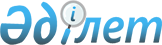 О внесении изменений и дополнений в постановление Правления Агентства Республики Казахстан по регулированию и надзору финансового рынка и  финансовых организаций от 18 июля 2008 года № 105 "Об утверждении  инструкции об организации информационного процесса в деятельности  участников системы формирования кредитных историй и их использования, формирования системы безопасности, установлении минимальных требований к их электронному оборудованию, сохранности базы данных кредитных историй и помещениям"
					
			Утративший силу
			
			
		
					Постановление Правления Национального Банка Республики Казахстан от 24 февраля 2012 года № 89. Зарегистрировано в Министерстве юстиции Республики Казахстан 4 мая 2012 года № 7620. Утратило силу постановлением Правления Национального Банка Республики Казахстан от 27 мая 2015 года № 91      Сноска. Утратило силу постановлением Правления Национального Банка РК от 27.05.2015 № 91 (вводится в действие по истечении десяти календарных дней после дня его первого официального опубликования).      В соответствии с Законом Республики Казахстан от 6 июля 2004 года «О кредитных бюро и формировании кредитных историй в Республике Казахстан», Правление Национального Банка Республики Казахстан ПОСТАНОВЛЯЕТ:



      1. Внести в постановление Правления Агентства Республики Казахстан по регулированию и надзору финансового рынка и финансовых организаций от 18 июля 2008 года № 105 «Об утверждении Инструкции об организации информационного процесса в деятельности участников системы формирования кредитных историй и их использования, формирования системы безопасности, установлении минимальных требований к их электронному оборудованию, сохранности базы данных кредитных историй и помещениям» (зарегистрированное в Реестре государственной регистрации нормативных правовых актов под № 5310, опубликованное 15 октября 2008 года в Собрании актов центральных исполнительных и иных центральных государственных органов Республики Казахстан № 10, 31 октября 2008 года в газете «Юридическая газета» № 166 (1566)) следующие изменения и дополнения:



      В Инструкции об организации информационного процесса в деятельности участников системы формирования кредитных историй и их использования, формирования системы безопасности, установлении минимальных требований к их электронному оборудованию, сохранности базы данных кредитных историй и помещениям, утвержденной указанным постановлением:



      заголовок главы 1 изложить в следующей редакции:

      «1. Общие положения»;



      заголовок главы 2 изложить в следующей редакции:

      «2. Организация информационного процесса»;



      заголовок главы 3 изложить в следующей редакции:

      «3. Условия обмена информацией между поставщиками информации, получателями кредитных отчетов и кредитными бюро, а также условия проведения сверки информации, содержащейся в базах данных кредитного бюро с государственным участием и иных кредитных бюро»;



      главу 3 дополнить пунктами 16-1, 16-2, 16-3, 16-4, 16-5, 16-6, 16-7, 16-8 следующего содержания:

      «16-1. Кредитное бюро с государственным участием утверждает внутренние процедуры проведения сверки информации, содержащейся в базах данных кредитного бюро с государственным участием и иных кредитных бюро (далее - внутренние процедуры), которые подлежат согласованию с уполномоченным органом.

      16-2. Внутренние процедуры определяют:

      условия, порядок и сроки проведения сверки;

      параметры информации, подлежащей сверке;

      требование к программному обеспечению, необходимому для реализации информационных процессов, связанных со сверкой;

      порядок обеспечения защиты информации, подлежащей сверке;

      порядок возмещения кредитному бюро с государственным участием фактических расходов, понесенных в связи с проведением сверки.

      16-3. Кредитное бюро для обеспечения достоверности информации, хранимой в базе данных кредитных историй кредитного бюро, не менее одного раза в год проводит ее сверку с информацией кредитного бюро с государственным участием на условиях, в порядке и сроки, определенными внутренними процедурами кредитного бюро с государственным участием.

      Сверка информации, хранящейся в базе данных кредитных историй кредитного бюро, проводится не позднее двадцатого рабочего дня последнего месяца отчетного года.

      Объем информации, подлежащей сверке, определяется кредитным бюро самостоятельно, при условии соответствия параметров информации, подлежащих сверке, параметрам информации, определенным во внутренних процедурах кредитного бюро с государственным участием.

      16-4. Кредитное бюро с государственным участием сверяет информацию, принятую от иного кредитного бюро, с информацией, содержащейся в базе данных кредитных историй кредитного бюро с государственным участием в срок, установленный внутренними процедурами.

      16-5. Уполномоченные представители кредитного бюро с государственным участием и иного кредитного бюро подтверждают соответствие или несоответствие информации, содержащейся в их базах данных кредитных историй, подлежащей сверке, путем составления в произвольной форме акта сверки или акта несоответствия.

      При составлении акта несоответствия кредитное бюро с государственным участием в течение двух рабочих дней со дня составления представляет его копию в уполномоченный орган.

      16-6. Акт сверки или акт несоответствия составляются в двух экземплярах, по одному для каждой из сторон, подписываются уполномоченными представителями сторон, осуществляющими сверку, и заверяются их печатями.

      16-7. Акты сверки хранятся до проведения очередной сверки. Акты несоответствия подлежат хранению в течение пяти лет со дня их составления.

      16-8. Кредитное бюро и кредитное бюро с государственным участием в течение десяти рабочих дней со дня составления акта несоответствия принимают меры по устранению выявленных несоответствий. О результатах принятых мер по устранению выявленных несоответствий кредитное бюро с государственным участием в течение трех рабочих дней уведомляет уполномоченный орган.»;



      заголовок главы 4 изложить в следующей редакции:

      «4. Формирование системы безопасности и минимальные требования к помещениям, электронному и иному оборудованию участников системы кредитных историй»;



      главу 6 исключить.



      2. Настоящее постановление вводится в действие по истечении десяти календарных дней после дня его первого опубликования.      Председатель

      Национального Банка                        Г. Марченко      "СОГЛАСОВАНО"

      Министерство транспорта

      и коммуникаций

      Республики Казахстан

      __________ А.Жумагулов

      ______ ______ 2012 года
					© 2012. РГП на ПХВ «Институт законодательства и правовой информации Республики Казахстан» Министерства юстиции Республики Казахстан
				